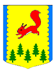   КРАСНОЯРСКИЙ КРАЙПИРОВСКИЙ МУНИЦИПАЛЬНЫЙ ОКРУГПИРОВСКИЙ ОКРУЖНОЙ СОВЕТ ДЕПУТАТОВ                                                 РЕШЕНИЕ                           Об утверждении Порядка организации и проведения собраний, конференций граждан в Пировскоммуниципальном округе Красноярского края.          На основании статей 29, 30 Федерального закона от 06.10.03 г. № 131-ФЗ «Об общих принципах организации местного самоуправления в Российской Федерации», в соответствии с Уставом Пировского муниципального округа Красноярского края, Пировский окружной Совет депутатов РЕШИЛ:1. Утвердить Порядок организации и проведения собраний, конференций граждан в Пировском муниципальном округе Красноярского края, согласно приложению.2. Контроль за исполнением настоящего Решения возложить на постоянно действующую комиссию по социальной политике и вопросам местного самоуправления.3. Решение вступает в силу после его официального опубликования в районной газете «Заря».Председатель Пировского	      Глава Пировского окружного Совета депутатов	муниципального округа________________ Г.И. Костыгина	_____________ А.И. ЕвсеевПриложение к Решению Пировскогоокружного Совета депутатовот 29.06.2022 № 23-246рПОРЯДОК организации и проведения собраний, конференций граждан в Пировском муниципальном округе Красноярского краяГлава 1. Общие положенияНастоящий Порядок в соответствии с Конституцией РФ, Федеральным законом от 06 октября 2003 года № 131-ФЗ «Об общих принципах организации местного самоуправления в Российской Федерации», законами Красноярского края, Уставом муниципального образования регулирует порядок организации и проведения собраний и конференций граждан по месту их жительства с целью осуществления местного самоуправления. Данный Порядок не распространяется на собрания и конференции граждан, проводимые в общественных объединениях, трудовых и учебных коллективах, жилищных товариществах и кооперативах, других организациях, на собрания, проводимые в качестве мирных массовых акций населения, а также на собрания, порядок проведения которых регулируется иным специальным законодательством.С целью обеспечение защиты прав и свобод человека и гражданина при обработке его персональных данных, в том числе защиты прав на неприкосновенность частной жизни, личную и семейную тайну к защите обрабатываемых персональных данных предъявляются требования предусмотренные  статьей 19 Федерального закона от 27.07.2006 № 152-ФЗ «О персональных данных».Статья 1. Понятие собрания, конференции граждан и правовая основа их проведения1. В настоящем Порядке используются следующие основные понятия:собрание граждан (далее - собрание) - совместное заседание (присутствие) граждан для обсуждения вопросов местного значения, информирования населения о деятельности органов местного самоуправления и должностных лиц местного самоуправления, обсуждения вопросов внесения инициативных проектов и их рассмотрения, осуществления территориального общественного самоуправления на части территории Пировского муниципального округа Красноярского края. Полномочия собрания граждан могут осуществляться конференцией граждан (собранием делегатов);собрание - совместное присутствие граждан в специально отведенном или приспособленном для этого месте для коллективного обсуждения каких-либо общественно значимых вопросов;конференция граждан (собрание делегатов) (далее - конференция) - совместное заседание делегатов, избранных в установленном настоящим Положением порядке гражданами по месту жительства, для осуществления полномочий собраний граждан в случаях, установленных настоящим Порядком;население - совокупность граждан, проживающих на территории Пировского муниципального округа Красноярского края.2. На части территории Пировского муниципального округа Красноярского края могут проводиться собрания граждан. Конференции граждан проводятся на всей территории Пировского муниципального округа Красноярского края. 3. Право граждан   на участие в собраниях, конференциях не может быть ограничено в зависимости от происхождения, социального и имущественного положения, расовой и национальной принадлежности, пола, языка, отношения к религии, принадлежности к общественным объединениям, политических и иных взглядов, рода и характера занятий, времени проживания в данной местности и других подобных обстоятельств.4. Граждане участвуют в собраниях, конференциях добровольно и свободно. Никто не вправе оказывать принудительное воздействие на граждан с целью участия или неучастия в собрании, конференции, а также на их свободное волеизъявление.5. В собрании граждан по вопросам внесения инициативных проектов и их рассмотрения вправе принимать участие жители соответствующей территории, достигшие шестнадцатилетнего возраста. 6. Жители Пировского муниципального округа Красноярского края равноправны в осуществлении права на участие в собраниях, конференциях.7. Расходы, связанные с проведением собрания, конференции граждан, проводятся за счет местного бюджета.8. Органы местного самоуправления оказывают содействие в обнародовании решений собраний, конференций граждан через средства массовой информации.9. В настоящем Порядке понятия и термины, определение которых не приведено в части 1 настоящей статьи, применяются в том значении, которое для указанных понятий и терминов закреплено в федеральных законах, законах края, иных нормативных правовых актах.Статья 2. Компетенция собрания, конференции1. На собраниях, конференциях граждан обсуждаются вопросы, указанные в абзаце втором пункта 1 статьи 1 настоящего Порядка, отнесенные к ведению собрания, конференции действующим законодательством Российской Федерации и Красноярского края, настоящим Порядком.1.1. Собрание граждан может принимать обращения к органам местного самоуправления и должностным лицам местного самоуправления, а также избирать лиц, уполномоченных представлять собрание граждан во взаимоотношениях с органами местного самоуправления и должностными лицами местного самоуправления.Собрание граждан, проводимое по вопросам, связанным с осуществлением территориального общественного самоуправления, принимает решения по вопросам, отнесенным к его компетенции уставом территориального общественного самоуправления.2. Предложения о вопросах, подлежащих рассмотрению на собраниях, конференциях, могут вноситься Главой Пировского муниципального округа Красноярского края, Пировским окружным Советом депутатов или гражданами Пировского муниципального округа Красноярского края.3. К компетенции собраний, конференций граждан Пировского муниципального округа Красноярского края относится:3.1. обсуждение вопросов местного значения; 3.2. информирование населения о деятельности органов местного самоуправления и должностных лиц местного самоуправления;3.3. обсуждение вопросов внесения инициативных проектов и их рассмотрения;3.4. обсуждение вопросов осуществления территориального общественного самоуправления на части территории муниципального образования.Глава 2 Подготовка и проведение собраний и конференцийСтатья 3. Порядок созыва собрания, конференции жителей Пировского муниципального округа Красноярского края1. Собрание граждан проводится по инициативе населения, Пировского окружного Совета депутатов, главы Пировского муниципального округа Красноярского края, а также в случаях, предусмотренных уставом территориального общественного самоуправления.Инициатива граждан о проведении собрания, конференции должна быть оформлена в виде письменного заявления инициативной группы, в котором указываются вопросы, выносимые на рассмотрение собрания, конференции, ориентировочные сроки проведения, территория, на которой оно должно проводиться. 2. Инициатива Пировского окружного Совета депутатов о проведении собрания, конференции должна быть оформлена решением, инициатива Главы Пировского муниципального округа Красноярского края – распоряжением.  Собрание граждан, проводимое по инициативе Пировского окружного Совета депутатов или главы Пировского муниципального округа Красноярского края, назначается Пировским окружным Советом депутатов или главой Пировского муниципального округа Красноярского края.Собрание граждан, проводимое по инициативе населения, назначается Пировским окружным Советом депутатов в порядке, установленном уставом Пировского муниципального округа Красноярского края.Порядок назначения и проведения собрания граждан в целях осуществления территориального общественного самоуправления определяется уставом территориального общественного самоуправления.3. Собрание, проводимое по инициативе населения или Пировского окружного Совета депутатов созывается Пировским окружным Советом депутатов.Собрание, проводимое по инициативе главы Пировского муниципального округа Красноярского края созывается главой Пировского муниципального округа Красноярского края. Пировский окружной Совет депутатов, получивший заявление с требованием о проведении собрания, принимает в течение десяти дней со дня получения заявления одно из следующих решений:1) о созыве собрания;2) об отклонении требования о созыве собрания в случае нарушения условий и порядка созыва собрания, установленного настоящим Порядком, уставом Пировского муниципального округа Красноярского края, нормативными правовыми актами Пировского окружного Совета депутатов.Инициаторы созыва собрания письменно уведомляются Пировским окружным Советом депутатов о принятом им решении в трехдневный срок со дня его принятия.4. Решение об отклонении требования о созыве собрания должно быть мотивированным. Данное решение может быть обжаловано заинтересованными лицами в судебном порядке.Пировский окружной Совет депутатов не может созывать собрание, если инициаторами заявлено требование о созыве конференции, указанные органы должны созывать конференцию.5. В случае принятия решения о созыве собрания Пировский окружной Совет депутатов определяет дату, время (час) и место его проведения, а также образует комиссию по подготовке собрания.Дата и время проведения собрания устанавливаются представительным органом местного самоуправления с учетом пожеланий инициаторов созыва. При этом такой датой не может быть дата ранее чем через пятнадцать дней и позднее чем через сорок пять дней со дня принятия решения о созыве собрания.6. О созыве собрания инициатор должен известить население не позднее чем за десять дней до дня проведения собрания. В извещении о созыве указывается дата, время, место проведения собрания, территория, жители которой вправе участвовать в собрании, инициаторы созыва, предварительная повестка дня, порядок ознакомления с материалами, обсуждение которых предполагается на собрании.О созыве конференции созывающий ее Пировский окружной Совет депутатов должен известить население не позднее чем за пятнадцать дней до дня проведения конференции.В извещении о созыве конференции помимо сведений, приводимых в извещении о созыве собрания, указываются норма представительства, границы территорий (округов), от которых избираются представители (делегаты), численность граждан, проживающих на этих территориях (в этих округах), количество представителей (делегатов) от каждой из территорий (округов), место и время проведения собраний на территориях (в округах) для выборов представителей (делегатов).7. Население оповещается о созыве собрания с помощью средств массовой информации, стендов, объявлений, писем, подворовых обходов, сообщений на собраниях и других мероприятиях, через администрации предприятий и других организаций, коммунальные службы и т.п.В необходимых случаях на собрания, конференции могут приглашаться представители предприятий, учреждений, организаций, общественных объединений, средств массовой информации.8. Делегаты на конференции избираются на собраниях жителей либо путем сбора подписей жителей. Делегаты на конференции избираются по территориальному принципу – от подъездов в высотных домах, от домов малоэтажной застройки, от кварталов в районах частной застройки.Выборы делегатов конференции проводятся гражданами на собраниях по месту жительства. Представители органов местного самоуправления вправе принимать участие в организации и проведении данных собраний.Выборы на территории (в округе) считаются состоявшимися, если в голосовании на собрании приняли участие более четверти граждан, имеющих место жительства на данной территории (в данном округе).Избранными от территории (округа) считаются набравшие относительное большинство голосов граждан кандидаты в количестве, определенном для территории (округа).Голосование за представителей (делегатов) на собраниях может проводиться открыто или тайно. Форма голосования определяется решением собрания.Собрание может давать представителям (делегатам) наказы, обязывающие избранных представителей (делегатов) занимать при голосовании на конференции определенную позицию.9. Документами, которые подтверждают полномочия делегатов, являются протоколы собраний, подписанные его председателем и секретарем. К данным протоколам прикладываются листы регистрации участников собраний, оформленные в соответствии с настоящим Порядком. Без листов регистрации протоколы таких собраний недействительны. Указанные в протоколы сдаются председателем или секретарем собрания в созвавший конференцию представительный орган местного самоуправления не позднее чем за три дня до дня проведения конференции.Статья 4. Подготовка собрания, конференции1. Подготовку к проведению собрания, конференции осуществляет образованная Пировским окружным Советом депутатов комиссия. В состав указанной комиссии включаются, с их согласия, инициаторы созыва собрания, конференции или представители этих инициаторов.2. Комиссия по подготовке собрания, конференции организует оповещение населения о собрании, конференции, оказывает помощь в организации собраний по избранию представителей (делегатов) на конференцию, готовит место (помещение) для собрания, конференции, обеспечивает собрание, конференцию бумагой, техническими средствами, изготавливает необходимые бланки, решает другие вопросы организационного, кадрового и материально - технического обеспечения подготовки и проведения собрания, конференции.3. Органы местного самоуправления обязаны оказывать содействие комиссии по подготовке собрания, конференции.Статья 5. Регистрация участников собрания, конференции	Пировский окружной Совет депутатов, созвавший собрание, конференцию, обеспечивает проведение обязательной регистрации участников с правом решающего голоса в месте проведения собрания, конференции до времени его начала в листе регистрации с указанием фамилии, имени, отчества, даты рождения и места жительства участника "под роспись". В листе регистрации участников конференции указываются границы территории (округа), население которой представляет соответствующий представитель (делегат).Статья 6. Открытие собрания, конференции. Формирование повестки дня собрания, конференции1. Собрание, конференция открывается лицом, назначенным созвавшим собрание, конференцию Пировским окружным Советом депутатов, а если это назначение не будет произведено или назначенное лицо не прибудет на собрание, конференцию - председателем комиссии по подготовке собрания, конференции.2. После оглашения итогов регистрации лицо, открывшее собрание, конференцию, ставит на обсуждение вопрос об избрании из числа участников с правом решающего голоса председателя собрания, конференции и проводит по нему открытое голосование. Председатель собрания, конференции приступает к исполнению своих обязанностей немедленно после избрания и ставит на обсуждение вопрос об избрании из числа участников с правом решающего голоса секретаря собрания, конференции, организует обсуждение этого вопроса и проводит по нему голосование. В случае необходимости вести подсчет голосов открывшему собрание, конференцию лицу во время этого голосования помогают члены комиссии по подготовке собрания, конференции. Секретарь собрания, конференции приступает к исполнению своих обязанностей немедленно после избрания.4. В случае необходимости из числа участников с правом решающего голоса избираются президиум и секретариат собрания, конференции, которые должны оказывать помощь соответственно председателю и секретарю собрания, конференции.5. После избрания секретаря собрание, конференция утверждает повестку дня. Вопросы в повестку дня собрания, конференции могут вноситься органами местного самоуправления, участниками собрания, конференции и гражданами, имеющими право на участие в данном собрании, конференции.6. Решение о включении вопросов в повестку дня собрания, конференции считается принятым, если за него проголосовало не менее одной трети присутствующих участников с правом решающего голоса.7. В повестку дня собрания, конференции в обязательном порядке включаются вопросы, внесенные инициаторами созыва собрания, конференции. Указанные вопросы рассматриваются в первоочередном порядке.Статья 7. Протокол собрания, конференции	1. На собрании, конференции граждан ведется протокол, в котором указываются: количество граждан, имеющих право участвовать в собрании с правом решающего голоса, или количество представителей (делегатов), которые должны были участвовать в конференции, количество граждан или представителей (делегатов), зарегистрированных в качестве участников, присутствующие на собрании, конференции представители органов местного самоуправления, инициатор и субъект созыва собрания, конференции, дата, время и место проведения собрания, конференции, фамилии, имена и отчества председателя, секретаря, а в случае избрания - членов президиума, секретариата и членов счетной комиссии, полную формулировку рассматриваемого вопроса (вопросов), фамилии, имена и отчества выступавших, краткое содержание выступлений по рассматриваемому вопросу (вопросам), если не прикладываются тексты выступлений, итоги голосования по каждому вопросу (приняло участие в голосовании, "за", "против", воздержались, полную формулировку принятого решения (решений).2. Протокол зачитывается председателем собрания, конференции участникам (кроме изложенных в протоколе выступлений), утверждается решением собрания, конференции и подписывается председателем (членами президиума) и секретарем (секретариатом).3. Протокол собрания, конференции подлежит передаче в Пировский окружной Совет депутатов в срок до десяти дней со дня проведения соответствующего собрания, конференции. К протоколу прилагается лист регистрации участников, без которого протокол недействителен.Глава 3. Решение собрания, конференции и их исполнениеСтатья 8. Принятие решений, собранием, конференцией1. Решения на собрании, конференции принимаются тайным или открытым голосованием простым большинством голосов участвующих в собрании, конференции граждан.2. Голосуют на собрании, конференции только граждане, зарегистрированные в качестве участников с правом решающего голоса.3. Решения собраний, конференций по вопросам, указанным в пункте 3 статьи 2 настоящего Порядка, доводятся до сведения соответствующих субъектов Пировским окружным Советом депутатов в письменной форме не позднее чем через пятнадцать дней со дня поступления в указанный представительный орган протокола собрания, конференции.  Решения собраний, конференций вступают в силу с момента принятия (официального оглашения результатов голосования). 4. Итоги собрания, конференции подлежат официальному опубликованию (обнародованию).Статья 9. Выполнение решений собраний, конференций1. Выполнение решений собраний, конференций, принятых в пределах компетенции, осуществляются жителями, соответствующими органами местного самоуправления и территориального общественного самоуправления, предприятиями, учреждениями, организациями.2. Решения собраний, конференций доводятся до соответствующих органов власти и должностных лиц, которые обязаны в месячный срок рассмотреть его и направить представителю собрания, конференции или другому лицу уполномоченному собранием, конференцией граждан, мотивировочный ответ по существу решения в письменной форме.3. Органы местного самоуправления, инициативные группы граждан при необходимости информируют жителей Пировского муниципального округа Красноярского края о ходе выполнения решений собраний, конференций.Статья 10. Отмена решений собраний, конференцийРешение собрания, конференции, противоречащее законодательству либо принятое с нарушением законодательства, может быть обжаловано в суд в установленном порядке.29 июня 2022с. Пировское                    № 23-246р